Oakland University Eye Research Institute
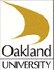 Summer Undergraduate Program in Eye ResearchSUPER 2015Student Main Application Form____________________________________________________________________________IMPORTANT NOTES FOR POTENTIAL APPLICANTS1) Please type or print information clearly (especially NAME and EMAIL) or we cannot contact you.2) IMPORTANT CONSIDERATION: Student applicants will be required to dedicate at LEAST 30 hours per week IN THE LAB during normal working hours (9am – 5pm, Monday through Friday, May 11 – July 31, 2015).3) Applicants MUST be students of Oakland University. 4) OU regulations: Students must register for at least 6 credits in Fall 2015 to be eligible for OU student summer employment within the SUPER program.______________________________________________________________________Name: ___________________________   E-mail:______________________________Current address: ______________________________________________________________________________________________________________________________Permanent address (same as above or other): ______________________________________________________________________________________________________Current Telephone Number (where you can be contacted):   ______________________	Grizzly No: ______________________		Date of Birth: _____________________Current Degree Program @ OU: ________________________    Science GPA: ______   Overall GPA: ______Status (as of Jan. 2015) (Freshman, Sophomore, Junior, Senior, Other): __________________Expected graduation date (MM/YYYY):    _______________	    Degree: ____________Other College or University attended prior to OU: ____________________________________________________________________________________________________Hobbies or extracurricular activities: _______________________________________________________________________________________________________________Career goals (if known)___________________________________________________Additional Application Materials Required Your application will not be considered without all of the following:1.  One reference letter from a Faculty member familiar with your abilities and interests. (Faculty references can be sent as a regular email message)Faculty Reference Name, Department: ______________________________________ 2. One copy of a transcript(s) of grades (can be website printout).3. A brief resume, one page.4. A one-page, double-spaced essay, describing your career goals, interest in science, and your ideal expectations from this program regarding your future career.                                   ____________________________                      			_____Signature of Applicant							Date of ApplicationQuestions regarding the program may be directed to:
Dr. Kenneth Mitton (mitton@oakland.edu)Coordinator, Oakland University SUPER program.Mail or deliver your application (this form and all required components) to:Applicants may email their complete application materials as a single PDF file to: hencsie@oakland.edu. In the Subject Line, write: “SUPER APPLICATION – (student name)”Attn: SUPER ProgramEye Research Institute422 Dodge HallOakland UniversityRochester MI, 48309ALL MATERIALS MUST BE RECEIVED BY 5PM on: 
Friday, February 27, 2015NO EXCEPTIONS